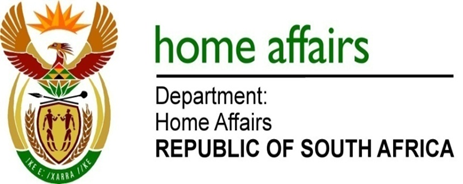 NATIONAL ASSEMBLYQUESTION FOR WRITTEN REPLYQUESTION NO. 2516DATE OF PUBLICATION: FRIDAY, 31 AUGUST 2018 INTERNAL QUESTION PAPER 28 OF 20182516.	Mr M H Hoosen (DA) to ask the Minister of Home Affairs:What amount did (a) his department and (b) each entity reporting to him spend on (i) advertising and/or (ii) communication services on the (aa) Africa News Network 7, now known as Afro Worldview and (bb) New Age newspaper, now known as Afro Voice, (aaa) in the (aaaa) 2016-17 and (bbbb) 2017-18 financial years and (bbb) since 1 April 2018?																NW2803E											REPLY:Department of Home Affairs(i)(aa) R0 (i)(bb)(aaaa) R50,944.32 on advertising in support of the 2016/17 Mkhaya Migrants Awards Call for Nominations Media Campaign.(i)(bb)(bbbb) Not Applicable(i)(b)(bb) Not applicable(ii)(aa-bb) R0 spent for communication services in (aaaa), (bbbb) and (bbb).    Electoral CommissionThe Electoral Commission has not spent any moneys on (i) advertising and/or (ii) communication services on the Africa News Africa News Network 7, now known as Afro Worldview and (bb) New Age newspaper, now known as Afro Voice, (aaa) in the (aaaa) 2016-17 and (bbbb) 2017-18 financial years and (bbb) since 1 April 2018.											 Government Printing WorksNone None	(aa) 	None(bb) 	None(aaa) 	None(aaaa) 	Not applicable(bbbb) 	Not applicable(bbb) 	Not applicable	